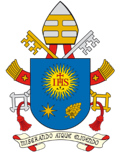 สาส์นองค์สมเด็จพระสันตะปาปาโอกาสวันผู้ป่วยสากลครั้งที่ 22 (11 กุมภาพันธ์ 2014)ความเชื่อและความรักเมตตา:“เราจึงควรสละชีวิตของเราเพื่อพี่น้องเช่นเดียวกัน” (1 ยน 3:16)บรรดาพี่น้องที่รักในโอกาสวันผู้ป่วยสากลครั้งที่ 22 ซึ่งหัวข้อของปีนี้คือความเชื่อและความรักเมตตา: เราจึงควรสละชีวิตของเราเพื่อพี่น้องเช่นเดียวกัน( 1 ยน 3:16 )ข้าพเจ้าให้ความสนใจเป็นพิเศษต่อบรรดาผู้ป่วยและผู้ที่ให้ความช่วยเหลือและดูแลพวกเขาพระศาสนจักรตระหนักถึงการประทับอยู่เป็นพิเศษขององค์พระคริสตเจ้าผู้ทรงรับทนทุกข์ทรมานในตัวพวกท่านบรรดาผู้เจ็บป่วยทั้งหลายเป็นความจริงว่าพระองค์ทรงอยู่เคียงข้างเราอีกทั้งภายในความทุกข์ทรมานของเรามีองค์พระคริสตเจ้าผู้ทรงรับเอาความทุกข์ทรมานพร้อมกับเราและทรงเผยแสดงความหมายให้กับเราทรงประทับอยู่เมื่อองค์พระบุตรของพระเจ้าทรงถูกตรึงบนไม้กางเขนพระองค์ทรงทำลายความโดดเดี่ยวแห่งความทุกข์ทรมานและทรงส่องสว่างความมืดมนดังนั้นเราจึงค้นพบตัวเราเองต่อหน้ารหัสธรรมแห่งความรักขององค์พระผู้เป็นเจ้าสำหรับเราซึ่งช่วยให้เรามีความหวังและความกล้าหาญ:มีความหวังเพราะว่าในแผนการณ์แห่งความรักขององค์พระผู้เป็นเจ้าและแม้ในค่ำคืนแห่งความเจ็บปวดรวดร้าว.ได้เปิดสู่แสงสว่างแห่งปัสกามีความกล้าหาญเพื่อเผชิญกับความทุกข์ยากทุกประการโดยมีพระองค์ทรงประทับอยู่ด้วยในความเป็นหนึ่งเดียวกันกับพระองค์องค์พระบุตรของพระเจ้าผู้ทรงรับสภาพมนุษย์ไม่ได้ทรงยกเอาความเจ็บป่วยและความทุกข์ทรมานออกไปจากประสบการณ์แห่งความเป็นมนุษย์แต่ทรงรับแบกมันไว้ในพระองค์เองและทรงเปลี่ยนแปลงให้มีความหมายใหม่ทรงให้ความหมายใหม่เพราะไม่มีคำพูดสุดยอดใดๆอีกต่อไปซึ่งตรงกันข้ามทรงเปลี่ยนแปลงกลับเป็นชีวิตใหม่ในความบริบูรณ์เพราะในความเป็นหนึ่งเดียวกับพระคริสตเจ้าจึงไม่มีความหมายในแง่ลบอีกต่อไป แต่กลับกลายเป็นแง่บวกพวกเราสามารถเลียนแบบพระองค์ได้โดยอาศัยองค์พระจิตเจ้าของพระองค์    เช่นเดียวกับที่พระบิดาเจ้าได้ทรงมอบพระบุตรของพระองค์เพราะความรักและพระบุตรทรงมอบพระองค์เองแก่เรามนุษย์ด้วยความรักแบบเดียวกันนั้นดังนั้นพวกเราจึงสามารถรักผู้อื่นเช่นเดียวกับที่พระเจ้าทรงรักเรา.โดยการสละชีวิตเพื่อเพื่อนพี่น้องความเชื่อในองค์พระผู้เป็นเจ้ากลายเป็นคุณความดีความเชื่อในองค์พระคริสตเจ้าผู้ทรงถูกตรึงบนกางเขนกลายเป็นพละกำลังที่จะรักได้ไม่มีที่สิ้นสุดรักแม้กระทั่งศัตรูการทดสอบความเชื่อที่แท้จริงในองค์พระคริสตเจ้าคือการมอบตนเองการเผื่อแผ่ความรักเพื่อเพื่อนพี่น้อง โดยเฉพาะอย่างยิ่งเพื่อผู้ที่ไม่สมควรจะได้รับเพื่อผู้ที่ทนทุกข์ทรมานเพื่อผู้ที่อยู่ชายขอบสังคมด้วยพระหรรษทานแห่งศีลล้างบาปและศีลกำลังพวกเราได้รับเรียกมาเพื่อปรับตนเองให้คล้ายกับองค์พระคริสตเจ้าชาวสะมาริตันผู้ใจดีของผู้ทนทุกข์ทรมานทุกคน  ‘เช่นนี้แหละเราจึงรู้จักความรักโดยอาศัยการที่พระองค์ได้ยอมสละพระชนม์ของพระองค์เพื่อเราและเราก็ควรจะสละชีวิตของเราเพื่อบรรดาเพื่อนพี่น้อง’ (1 ยน 3:16) เมื่อเราเข้าใกล้ผู้ที่มีความต้องการการดูแลด้วยความรักเราสามารถนำความหวังและรอยยิ้มขององค์พระผู้เป็นเจ้าไปให้แก่พวกเขา ซึ่งตรงกันข้ามกับของทางโลกเมื่อการอุทิศตนด้วยเมตตาจิตต่อกันและกันกลายเป็นแบบอย่างของการกระทำของเราเราก็มุ่งไปสู่พระหฤทัยขององค์พระคริสตเจ้าและได้รับการกระตุ้นให้เร่าร้อนจากพระหฤทัยนั้น และยังเป็นการอุทิศตนเพื่อการมาถึงของพระอาณาจักรขององค์พระผู้เป็นเจ้าเพื่อจะเจริญขึ้นในความรักที่อ่อนโยนที่เคารพและไวต่อความรู้สึกพวกเรามีแบบอย่างคริสตชนซึ่งเราเพ่งมองด้วยความมั่นใจนั่นคือองค์พระมารดาของพระเยซูเจ้าและพระมารดาของชาวเราด้วยการตั้งใจฟังเสียงขององค์พระผู้เป็นเจ้าความต้องการและความยากลำบากของลูกๆของพระนางพระนางมารีย์ซึ่งได้รับการผลักดันจากความรักเมตตาขององค์พระผู้เป็นเจ้าซึ่งรับเอากายในครรภ์ของพระนางไม่ทรงนึกถึงตัวพระนางเองแต่เดินทางมุ่งหน้าอย่างเร่งรีบจากกาลิลีไปสู่แคว้นยูเดียเพื่อเยี่ยมและให้ความช่วยเหลือนางเอลีซาเบ็ธญาติของพระนางพระนางทรงวอนขอต่อพระบุตรในงานเลี้ยงที่เมืองคานาเมื่อเห็นว่าเหล้าองุ่นในงานเลี้ยงใกล้จะหมดพระนางทรงเก็บคำพูดของผู้เฒ่าสิเมโอนไว้ในใจตลอดช่วงชีวิตของพระนางเกี่ยวกับคำทำนายถึงดาบที่จะทิ่มแทงจิตวิญญาณของพระนางและด้วยความเข้มแข็งพระนางได้อยู่เคียงข้างแทบเชิงไม้กางเขนขององค์พระเยซูเจ้าพระนางทรงรอบรู้หนทางนี้และด้วยเหตุผลนี้พระนางจึงเป็นพระมารดาของผู้เจ็บป่วยและผู้ทนทุกข์ทรมานทุกคนเราจึงสามารถมอบความวางใจต่อพระนางด้วยความศรัทธาในฐานะบุตรโดยแน่ใจว่าพระนางจะทรงช่วยเหลือพวกเราและจะไม่ทรงทอดทิ้งเราพระนางเป็นพระมารดาของพระผู้ทรงถูกตรึงบนไม้กางเขนที่ทรงกลับคืนพระชนมชีพพระนางทรงอยู่เคียงข้างเชิงกางเขนของพวกเราและทรงร่วมเดินด้วยกันกับเรามุ่งไปสู่การกลับคืนชีพและความบริบูรณ์ของชีวิตนักบุญยอห์นศิษย์ที่ได้ยืนอยู่กับพระนางมารีย์ณเชิงไม้กางเขนนำเรากลับไปยังแหล่งกำเนิดแห่งความเชื่อและความรัก.ไปยังพระหฤทัยขององค์พระผู้เป็นเจ้า ‘ผู้ทรงเป็นองค์ความรัก’ (1 ยน 4:8,16) และเตือนเราว่าเราไม่สามารถรักองค์พระผู้เป็นเจ้าได้ถ้าเราไม่ได้รักเพื่อนพี่น้องของเราผู้ที่ร่วมอยู่ณเชิงไม้กางเขนพร้อมกับพระนางมารีย์ได้เรียนรู้ที่จะรักเฉกเช่นเดียวกับพระเยซูเจ้าได้ทรงกระทำกางเขนเป็นความมั่นคงแน่นอนของความรักอันสัตย์ซื่อขององค์พระผู้เป็นเจ้าเพื่อเราความรักอันยิ่งใหญ่เช่นนี้ซึ่งเข้าถึงบาปผิดของเราและให้อภัยความผิดนั้นความรักเข้ามาในความทุกข์ทรมานของเราและให้กำลังแก่เราเพื่อแบกรับมันไว้ความรักเข้าถึงแม้กระทั่งในความตายเพื่อเอาชนะมันและไถ่บาปเรากางเขนของพระคริสตเจ้าเชื้อเชิญเราให้เลียนแบบความรักนี้สอนเราให้มองไปยังผู้อื่นด้วยความเมตตาสงสารและความรักเสมอ.โดยเฉพาะบรรดาผู้ที่ทนทุกข์ทรมานผู้ที่มีความต้องการการช่วยเหลือ’ (มรรคาศักดิ์สิทธิ์กับบรรดาเยาวชน, ริโอเดอจาเนโร 26 กรกฎาคม 2013) 	ข้าพเจ้าขอฝากวันผู้ป่วยสากลครั้งที่ 22 นี้ไว้ในคำวอนขอของพระนางมารีย์ ข้าพเจ้าวอนขอพระนางให้ทรงช่วยเหลือบรรดาผู้เจ็บป่วยให้ทนรับความทุกข์ทรมานของพวกเขาในความสัมพันธ์กับพระเยซูคริสตเจ้า และทรงสนับสนุนบรรดาผู้ดูแลผู้ป่วยด้วย .ขอให้บรรดาผู้เจ็บป่วยผู้ที่ทำงานด้านสุขภาพอนามัยและบรรดาอาสาสมัครทุกคนจงได้รับการอำนวยพระพรวาติกัน, 6 ธันวาคม 2013								สมเด็จพระสันตะปาปา ฟรังซิส